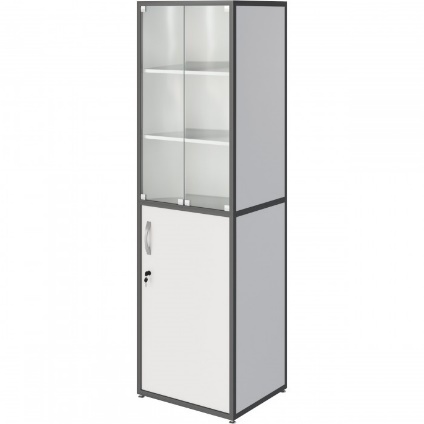 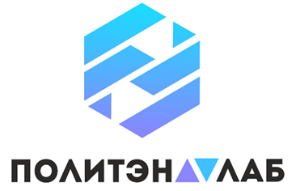 ШЛ-60.50.202Шкаф для хранения посуды и документовПомимо работы с реактивами каждая лаборатория немалую часть времени уделяет работе с документами, в результате чего накапливается большой объем бумаг, которые требуют упорядоченного хранения с возможностью быстрого доступа.Также в работе используется большое количество посуды и вспомогательных приспособлений, которые нередко требуют хранения с ключевым доступом.Шкаф в своей основе имеет металлокаркас, который придает дополнительную надежность всей конструкции.5 лет честных гарантийных обязательств.ОписаниеКаркас изготовлен из квадратного стального профиля 25×25 мм с толщиной стенки 1,2 мм, панели выполнены из листовой стали толщиной 1 мм.Все металлические поверхности окрашены стойкой эпоксиполиэфирной порошковой краской.Шкаф оснащен металлическими опорами с возможностью регулировки по высоте 0-35 мм для компенсации неровности пола.Имеются два отделения, оборудованные двумя металлическими полками, которые делят шкаф на шесть секций.Нижняя дверь выполнена из листового металла толщиной 1 мм и оснащена замком.Две верхние двери выполнены из стекла толщиной 4 мм.Дверные петли расположены вне зоны хранения.Технические характеристикиТехнические характеристикиГабаритные размеры Д×Г×В, мм600×500×2025Масса, кг60